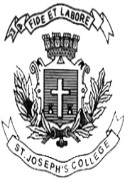 ST. JOSEPH’S COLLEGE (AUTONOMOUS), BANGALORE-27BCOM IFA - II SEMESTERSEMESTER EXAMINATION: APRIL 2022(Examination conducted in July-August 2022)BC IFA 2219 – Financial Reporting ITime – 2 ½ hrs							     Max Marks – 70This paper contains 6 printed pages and four partsSECTION AAnswer any 5 of the following questions. Each question carries 2 marks. (5x2=10)Which of the following gives the best description of the objectives of financial statements as set out by the International Accounting Standards Board’s (The Board’s) Conceptual Framework for Financial Reporting?To fairly present the financial position and performance of an enterprise.To fairly present the financial position, performance and changes in financial position of an enterprise.To provide information about the financial position and performance of an enterprise that is useful to a wide range of users in making economic decisions.To provide information about the financial position, performance and changes in financial position of an enterprise that is useful to a wide range of users in making economic decisions.The International Accounting Standards Board’s Conceptual Framework for Financial Reporting identifies qualitative characteristics of financial statements.Which TWO of the following characteristics are NOT fundamental qualitative characteristics according to the IASB’s The Conceptual Framework for Financial Reporting?RelevanceReliability Faithful representationComparabilityWhich of the following statements regarding IFRS 13 Fair Value Measurement is not true? Give the correct answer.Level 1 inputs are likely to be used without adjustment.Level 3 inputs are based on the best information available to market participants and are therefore regarded as providing the most reliable evidence of fair value.Level 2 inputs may include quoted prices for similar (but not identical) assets and liabilities in active markets.Level 1 inputs comprise quoted prices in active markets for identical assets and liabilities at the reporting date.Which of these changes would be classified as ‘a change in accounting policy’ as determined by IAS 8 Accounting Policies, Changes in Accounting Estimates and Errors?Increased the allowance for irrecoverable receivables from 5% to 10% of outstanding debtsChanged the method of valuing inventory from FIFO to average costChanged the depreciation of plant and equipment from straight line depreciation to reducing balance depreciationChanged the useful life of motor vehicles from six years to four yearsMatch the element to the correct definition according to the International Accounting Standards Board’s Conceptual Framework for Financial Reporting?Identify whether each of the following is a limitation of applying ratio analysis topublished financial statements or not.SECTION BAnswer any 3 of the following questions. Each question carries 5 marks. (3x5=15)Apex received a $10 million 6% loan on 1 April 20X7. The loan will be redeemable at a premium which means the loan has an effective finance cost of 7.5% per annum. The loan was specifically issued to finance the building of a new store. Construction of the store commenced on 1 May 20X7 and it was completed and ready for use on February 20X8, but did not open for trading until 1 April 20X8. Answer all the following questions based on this scenario.How should the loan be treated in the financial statements of Apex for the year ended 31 March 20X8?Present valueFair value through other comprehensive incomeFair value through profit or lossAmortised cost(ii) How much should be recorded as finance costs in the statement of profit or loss for the year ended 31 March 20X8?$__________ ,000(iii) How much interest should be capitalised as part of property, plant and equipment as at 31 March 20X8?$__________ ,000(1+2+2)The following information relates to a construction contract:What amounts of revenue, costs and profit should be recognised in the statement of profit or loss?During the year ended 30 September 20X4 H entered into two lease transactions. On 1 October 20X3, H made a payment of $90,000 being the first of five equal annual payments under a lease for an item of plant.  The lease has an implicit interest rate of 10% and the present value of the total lease payments on 1 October 20X3 was $340,000. On 1 January 20X4, H made a payment of $18,000 for a one‐year lease of an item of equipment. Show the extract of H’s statement of profit or loss for the year ended 30 September 20X4 in respect of the above transactions?Briefly explain IAS 10 – Events after the Reporting Period.SECTION CAnswer any 2 of the following questions. Each question carries 15 marks. (2x15=30)(i) XML produced cards and sold roses. However, half way through the year ended 31 March 20X6, the rose business was closed and the assets sold off, incurring losses on the disposal of non-current assets of $76,000 and redundancy costs of $37,000. The directors reorganised the continuing business at a cost of $98,000. Trading results may be summarised as follows:Other trading information (to be allocated to continuing operations) is as follows:You are required to draft the statement of profit or loss for the year ended 31 March 20X6.											(10 marks)What is meant byParentNon-coterminous year ends (1+4)Statements of financial position and statements of profit or loss for Finland Motors are set out below.The dividend for 20X1 was $100,000 and for 20X2 was $110,000.Calculate the following ratios for Finland Motors and briefly comment upon what they indicate:Profitability ratios:gross profit marginoperating profit marginROCEnet asset turnover.Liquidity and working capital ratios:current ratioquick ratioinventory collection period(2+2+2+2+2+2+3)Briefly explain the accounting treatment of the following standardsIAS 20 – Government GrantsIAS 2 - Inventory IAS 36 – Impairment of assets(5+5+5)SECTION DAnswer the following question and it carries 15 marks. 				(1x15=15)The following trial balance relates to Q as at 30 September 20X2:Consider the following relevant notes:Plant and equipment is depreciated at 15% per annum using the reducing balance method. No depreciation has yet been charged for the year ended 30 September 20X2. All depreciation is charged to cost of sales.Allowances for trade receivables @ 10% per annumPrepare statement of profit or loss and statement of financial position as per 30 September 20X2.Sl. No.ElementDefinition(i)ExpenseA resource controlled by the entity as a result of past events and from which future economic benefits are expected to flow to the entity.(ii)LiabilityThe residual interest in the assets of the entity after deducting all its liabilities.(iii)AssetA present obligation of the entity arising from past events, the settlement of which is expected to result in an outflow from the entity of resources embodying economic benefits.(iv)EquityDecrease in economic benefits during the accounting period in the form of outflows or depletions of assets or incurrence of liabilities.LimitationNot a limitationFinancial statements often use historic cost, meaning that inflation is not taken into accountComplex items may not fit into any accounting standards and therefore may be omitted from the financial statementsContract priceCosts to dateEstimated costs to completeEstimated stage of completion$800,000$320,000$280,00060%CardsRosesParticulars$000$000Revenue650320Cost of sales320150Distribution6090Administration120110$000Finance costs17Tax31Finland Motors statement of financial positionFinland Motors statement of financial positionFinland Motors statement of financial positionFinland Motors statement of financial positionFinland Motors statement of financial position20X220X220X120X1Particulars$000$000$000$000Non-Current Assets: Land and buildings:CostDepreciationLand and buildings:CostDepreciation1,600(200)1,4001,450(150)1,300Plant and machinery:CostDepreciation600(120)480400(100)300Current assets:InventoryReceivables300400700100100200Total Assets2,5801,800Equity:Share capital – $1 ordinary shares1,2003101,5101,2002201,420Retained earnings1,2003101,5101,2002201,420Current liabilities:Bank overdraft5903701101,07021070100380Payables and accruals5903701101,07021070100380Taxation5903701101,07021070100380Total Equities and Liabilities2,5801,800Finland Motors statement of profit or lossFinland Motors statement of profit or lossFinland Motors statement of profit or loss20X220X1Particulars$000$000Sales revenueCost of salesGross ProfitAdministration and distribution expensesProfit before taxIncome tax expenseProfit for the year1,500(700)800(400)400(200)2001,000(300)700(360)340(170)170$000$000RevenueCost of salesDistribution costsAdministrative expensesInterestDividend paidInvestment incomeEquity shares of 25 cents each6% loan noteRetained earnings at 1 October 20X1Plant and equipment at costAccumulated depreciation of plant and equipmentEquity financial asset investmentsInventory at 30 September 20X2Trade receivablesBankRentInterest on investmentTrade payables136,80012,50019,0001,50019,20083,70017,00024,80028,5002,9001,100213,50040060,00025,0006,50033,7001,2006,700347,000347,000